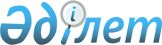 Мәслихаттың 2023 жылғы 27 желтоқсандағы № 73 "Қостанай қаласының 2024-2026 жылдарға арналған бюджеті туралы" шешіміне өзгерістер енгізу туралыҚостанай облысы Қостанай қаласы мәслихатының 2024 жылғы 7 наурыздағы № 86 шешімі
      Қостанай қалалық мәслихаты ШЕШІМ ҚАБЫЛДАДЫ:
      1. Мәслихаттың "Қостанай қаласының 2024-2026 жылдарға арналған бюджеті туралы" 2023 жылғы 27 желтоқсандағы № 73 шешіміне мынадай өзгерістер енгізілсін:
      көрсетілген шешімнің 1-тармағы жаңа редакцияда жазылсын:
      "1. Қостанай қаласының 2024-2026 жылдарға арналған бюджеті тиісінше 1, 2 және 3-қосымшаларға сәйкес, оның ішінде 2024 жылға мынадай көлемдерде бекітілсін:
      1) кірістер – 114 994 160,4 мың теңге, оның ішінде:
      салықтық түсімдер – 67 464 788,0 мың теңге;
      салықтық емес түсімдер – 263 385,0 мың теңге;
      негізгі капиталды сатудан түскен түсімдер – 12 914 491,0 мың теңге;
      трансферттер түсімдері – 34 351 496,4 мың теңге;
      2) шығындар – 124 332 321,2 мың теңге;
      3) таза бюджеттік кредиттеу – -335 706,0 мың теңге;
      4) қаржы активтерімен операциялар бойынша сальдо – 5 632 907,3 мың теңге;
      5) бюджет тапшылығы (профициті) – -14 635 362,1 мың теңге;
      6) бюджет тапшылығын қаржыландыру (профицитін пайдалану) – 14 635 362,1 мың теңге.";
      көрсетілген шешімнің 4-тармағы жаңа редакцияда жазылсын:
      "4. Қаланың жергілікті атқарушы органының 2024 жылға арналған резерві 2 250 000,0 мың теңге сомасында бекітілсін.";
      көрсетілген шешімнің 1, 2, 3 - қосымшалары осы шешімнің 1, 2, 3 -қосымшаларына сәйкес жаңа редакцияда жазылсын.
      2. Осы шешім 2024 жылғы 1 қаңтардан бастап қолданысқа енгізіледі. Қостанай қаласының 2024 жылға арналған бюджеті Қостанай қаласының 2025 жылға арналған бюджеті Қостанай қаласының 2026 жылға арналған бюджеті
					© 2012. Қазақстан Республикасы Әділет министрлігінің «Қазақстан Республикасының Заңнама және құқықтық ақпарат институты» ШЖҚ РМК
				
      Қостанай қалалық мәслихатының төрағасы 

О. Байгабулов
Мәслихаттың2024 жылғы 7 наурыздағы№ 86 шешіміне1-қосымшаМәслихаттың2023 жылғы 27 желтоқсандағы№ 73 шешіміне1-қосымша
Санаты
Санаты
Санаты
Санаты
Санаты
Сомасы, мың теңге
Саныбы
Саныбы
Саныбы
Сомасы, мың теңге
Кіші сыныбы
Кіші сыныбы
Сомасы, мың теңге
Атау
Сомасы, мың теңге
I. Кірістер
114 994 160,4
1
1
Салықтық түсімдер
67 464 788,0
01
Табыс салығы 
38 581 163,0
1
Корпоративтік табыс салығы
18 750 457,0
2
Жеке табыс салығы
19 830 706,0
03
Әлеуметтiк салық 
21 219 918,0
1
Әлеуметтік салық 
21 219 918,0
04
Меншiкке салынатын салықтар
4 403 816,0
1
Мүлiкке салынатын салықтар 
2 809 933,0
3
Жер салығы
170 557,0
4
Көлiк құралдарына салынатын салық 
1 423 326,0
05
Тауарларға, жұмыстарға және көрсетілетін қызметтерге салынатын iшкi салықтар
1 559 902,0
2
Акциздер 
452 242,0
3
Табиғи және басқа да ресурстарды пайдаланғаны үшiн түсетiн түсiмдер
138 300,0
4
Кәсiпкерлiк және кәсiби қызметтi жүргiзгенi үшiн алынатын алымдар
969 360,0
08
Заңдық маңызы бар әрекеттерді жасағаны және (немесе) оған уәкілеттігі бар мемлекеттік органдар немесе лауазымды адамдар құжаттар бергені үшін алынатын міндетті төлемдер
1 699 989,0
1
Мемлекеттік баж
1 699 989,0
2
2
Салықтық емес түсiмдер
263 385,0
01
Мемлекеттік меншіктен түсетін кірістер
80 125,0
1
Мемлекеттік кәсіпорындардың таза кірісі бөлігінің түсімдері
3 259,0
4
Мемлекет меншігіндегі заңды тұлғалардағы қатысу үлесіне кірістер
3 865,0
5
Мемлекет меншігіндегі мүлікті жалға беруден түсетін кірістер
73 001,0
06
Басқа да салықтық емес түсiмдер 
183 260,0
1
Басқа да салықтық емес түсiмдер 
183 260,0
3
3
Негізгі капиталды сатудан түсетін түсімдер
12 914 491,0
01
Мемлекеттік мекемелерге бекітілген мемлекеттік мүлікті сату
12 494 491,0
1
Мемлекеттік мекемелерге бекітілген мемлекеттік мүлікті сату
12 494 491,0
03
Жердi және материалдық емес активтердi сату
420 000,0
1
Жерді сату
290 000,0
2
Материалдық емес активтерді сату
130 000,0
4
4
Трансферттердің түсімдері
34 351 496,4
02
Мемлекеттiк басқарудың жоғары тұрған органдарынан түсетiн трансферттер
34 351 496,4
2
Облыстық бюджеттен түсетiн трансферттер
34 351 496,4
Функционалдық топ
Функционалдық топ
Функционалдық топ
Функционалдық топ
Функционалдық топ
Сомасы, мың теңге
Кіші функция
Кіші функция
Кіші функция
Кіші функция
Сомасы, мың теңге
Бюджеттік бағдарламалардың әкімшісі
Бюджеттік бағдарламалардың әкімшісі
Бюджеттік бағдарламалардың әкімшісі
Сомасы, мың теңге
Бағдарлама
Бағдарлама
Сомасы, мың теңге
Атауы
Сомасы, мың теңге
II. Шығындар
124 332 321,2
01
Жалпы сипаттағы мемлекеттiк көрсетілетін қызметтер
2 551 453,7
1
Мемлекеттiк басқарудың жалпы функцияларын орындайтын өкiлдi, атқарушы және басқа органдар
743 474,1
112
Аудан (облыстық маңызы бар қала) мәслихатының аппараты
56 268,0
001
Аудан (облыстық маңызы бар қала) мәслихатының қызметін қамтамасыз ету жөніндегі қызметтер
54 742,0
005
Мәслихаттар депутаттары қызметінің тиімділігін арттыру
1 526,0
122
Аудан (облыстық маңызы бар қала) әкімінің аппараты
687 206,1
001
Аудан (облыстық маңызы бар қала) әкімінің қызметін қамтамасыз ету жөніндегі қызметтер
588 279,0
003
Мемлекеттік органның күрделі шығыстары
74 569,0
009
Ведомстволық бағыныстағы мемлекеттік мекемелер мен ұйымдардың күрделі шығыстары
24 358,1
2
Қаржылық қызмет
205 183,9
452
Ауданның (облыстық маңызы бар қаланың) қаржы бөлімі
101 924,0
001
Ауданның (облыстық маңызы бар қаланың) бюджетін орындау және коммуналдық меншігін басқару саласындағы мемлекеттік саясатты іске асыру жөніндегі қызметтер
71 275,0
003
Салық салу мақсатында мүлікті бағалауды жүргізу
16 268,0
018
Мемлекеттік органның күрделі шығыстары
14 381,0
489
Ауданның (облыстық маңызы бар қаланың) мемлекеттік активтер және сатып алу бөлімі
103 259,9
001
Жергілікті деңгейде мемлекеттік активтер мен сатып алуды басқару саласындағы мемлекеттік саясатты іске асыру жөніндегі қызметтер
91 202,0
003
Мемлекеттік органның күрделі шығыстары
4 414,9
005
Жекешелендіру, коммуналдық меншікті басқару, жекешелендіруден кейінгі қызмет және осыған байланысты дауларды реттеу
7 643,0
5
Жоспарлау және статистикалық қызмет
72 238,1
453
Ауданның (облыстық маңызы бар қаланың) экономика және бюджеттік жоспарлау бөлімі
72 238,1
001
Экономикалық саясатты, мемлекеттік жоспарлау жүйесін қалыптастыру және дамыту саласындағы мемлекеттік саясатты іске асыру жөніндегі қызметтер
60 953,1
061
Бюджеттік инвестициялар және мемлекеттік-жекешелік әріптестік, оның ішінде концессия мәселелері жөніндегі құжаттаманы сараптау және бағалау
11 285,0
9
Жалпы сипаттағы өзге де мемлекеттiк қызметтер
1 530 557,6
454
Ауданның (облыстық маңызы бар қаланың) кәсіпкерлік және ауыл шаруашылығы бөлімі
43 221,4
001
Жергілікті деңгейде кәсіпкерлікті және ауыл шаруашылығын дамыту саласындағы мемлекеттік саясатты іске асыру жөніндегі қызметтер
40 801,4
007
Мемлекеттік органның күрделі шығыстары
2 420,0
458
Ауданның (облыстық маңызы бар қаланың) тұрғын үй-коммуналдық шаруашылығы, жолаушылар көлігі және автомобиль жолдары бөлімі
1 467 940,2
001
Жергілікті деңгейде тұрғын үй-коммуналдық шаруашылығы, жолаушылар көлігі және автомобиль жолдары саласындағы мемлекеттік саясатты іске асыру жөніндегі қызметтер
577 832,2
013
Мемлекеттік органның күрделі шығыстары
7 450,0
067
Ведомстволық бағыныстағы мемлекеттік мекемелер мен ұйымдардың күрделі шығыстары
882 658,0
467
Ауданның (облыстық маңызы бар қаланың) құрылыс бөлімі
19 396,0
040
Мемлекеттік органдардың объектілерін дамыту
19 396,0
02
Қорғаныс
138 899,0
1
Әскери мұқтаждар
112 925,0
122
Аудан (облыстық маңызы бар қала) әкімінің аппараты
112 925,0
005
Жалпыға бірдей әскери міндетті атқару шеңберіндегі іс-шаралар
112 925,0
2
Төтенше жағдайлар жөнiндегi жұмыстарды ұйымдастыру
25 974,0
122
Аудан (облыстық маңызы бар қала) әкімінің аппараты
25 974,0
006
Аудан (облыстық маңызы бар қала) ауқымындағы төтенше жағдайлардың алдын алу және оларды жою
25 974,0
03
Қоғамдық тәртіп, қауіпсіздік, құқықтық, сот, қылмыстық-атқару қызметі
614 636,5
1
Құқық қорғау қызметі
14 148,0
467
Ауданның (облыстық маңызы бар қаланың) құрылыс бөлімі
14 148,0
066
Қоғамдық тәртіп пен қауіпсіздік объектілерін салу
14 148,0
9
Қоғамдық тәртіп және қауіпсіздік саласындағы басқа да қызметтер
600 488,5
458
Ауданның (облыстық маңызы бар қаланың) тұрғын үй-коммуналдық шаруашылығы, жолаушылар көлігі және автомобиль жолдары бөлімі
600 488,5
021
Елдi мекендерде жол қозғалысы қауiпсiздiгін қамтамасыз ету
600 488,5
06
Әлеуметтiк көмек және әлеуметтiк қамсыздандыру
4 564 002,9
1
Әлеуметтiк қамсыздандыру
757 729,0
451
Ауданның (облыстық маңызы бар қаланың) жұмыспен қамту және әлеуметтік бағдарламалар бөлімі
743 049,0
005
Мемлекеттік атаулы әлеуметтік көмек
743 049,0
467
Ауданның (облыстық маңызы бар қаланың) құрылыс бөлімі
14 680,0
041
Әлеуметтік қамтамасыз ету объетілерін салу және реконструкциялау
14 680,0
2
Әлеуметтiк көмек
2 923 663,6
451
Ауданның (облыстық маңызы бар қаланың) жұмыспен қамту және әлеуметтік бағдарламалар бөлімі
2 923 663,6
006
Тұрғын үйге көмек көрсету
20 315,0
007
Жергілікті өкілетті органдардың шешімі бойынша мұқтаж азаматтардың жекелеген топтарына әлеуметтік көмек
797 341,2
010
Үйден тәрбиеленіп оқытылатын мүгедектігі бар балаларды материалдық қамтамасыз ету
49 177,0
013
Белгіленген тұрғылықты жері жоқ тұлғаларды әлеуметтік бейімдеу
361 136,8
014
Мұқтаж азаматтарға үйде әлеуметтiк көмек көрсету
338 020,6
017
Мүгедектігі бар адамды абилитациялаудың және оңалтудың жеке бағдарламасына сәйкес мұқтаж мүгедектігі бар адамдарды протездік-ортопедиялық көмекпен, сурдотехникалық және тифлотехникалық құралдармен, мiндеттi гигиеналық құралдармен, арнаулы жүріп-тұру құралдарымен қамтамасыз ету, сондай-ақ санаторий-курорттық емдеу,жеке көмекшінің және ымдау тілі маманының қызметтерімен қамтамасыз ету
1 357 673,0
9
Әлеуметтiк көмек және әлеуметтiк қамтамасыз ету салаларындағы өзге де қызметтер
882 610,3
451
Ауданның (облыстық маңызы бар қаланың) жұмыспен қамту және әлеуметтік бағдарламалар бөлімі
830 110,3
001
Жергілікті деңгейде халық үшін әлеуметтік бағдарламаларды жұмыспен қамтуды қамтамасыз етуді іске асыру саласындағы мемлекеттік саясатты іске асыру жөніндегі қызметтер
187 604,2
011
Жәрдемақыларды және басқа да әлеуметтік төлемдерді есептеу, төлеу мен жеткізу бойынша қызметтерге ақы төлеу
4 514,0
050
Қазақстан Республикасында мүгедектігі бар адамдардың құқықтарын қамтамасыз етуге және өмір сүру сапасын жақсарту
424 132,5
054
Үкіметтік емес ұйымдарда мемлекеттік әлеуметтік тапсырысты орналастыру
206 710,0
067
Ведомстволық бағыныстағы мемлекеттік мекемелер мен ұйымдардың күрделі шығыстары
7 149,6
458
Ауданның (облыстық маңызы бар қаланың) тұрғын үй-коммуналдық шаруашылығы, жолаушылар көлігі және автомобиль жолдары бөлімі
52 500,0
094
Әлеуметтік көмек ретінде тұрғын үй сертификаттарын беру 
52 500,0
07
Тұрғын үй-коммуналдық шаруашылық
38 724 880,5
1
Тұрғын үй шаруашылығы
30 019 144,4
458
Ауданның (облыстық маңызы бар қаланың) тұрғын үй-коммуналдық шаруашылығы, жолаушылар көлігі және автомобиль жолдары бөлімі
1 683,0
033
Инженерлік-коммуникациялық инфрақұрылымды жобалау, дамыту және (немесе) жайластыру
1 683,0
463
Ауданның (облыстық маңызы бар қаланың) жер қатынастары бөлімі
989 920,0
016
Мемлекет мұқтажы үшін жер учаскелерін алу
989 920,0
467
Ауданның (облыстық маңызы бар қаланың) құрылыс бөлімі
23 052 033,7
003
Коммуналдық тұрғын үй қорының тұрғын үйін жобалау және (немесе) салу, реконструкциялау
16 088 802,0
004
Инженерлік-коммуникациялық инфрақұрылымды жобалау, дамыту және (немесе) жайластыру
6 963 231,7
491
Ауданның (облыстық маңызы бар қаланың) тұрғын үй қатынастары бөлімі
5 975 507,7
001
Жергілікті деңгейде тұрғын үй қоры саласындағы мемлекеттік саясатты іске асыру жөніндегі қызметтер
107 363,6
003
Мемлекеттік органның күрделі шығыстары
3 552,1
005
Мемлекеттік тұрғын үй қорын сақтауды ұйымдастыру
26 559,0
006
Азаматтардың жекелеген санаттарын тұрғын үймен қамтамасыз ету
4 723 113,0
007
Авариялық және ескірген тұрғын үйлерді бұзу
24 000,0
031
Кондоминиум объектілеріне техникалық паспорттар дайындау
50 000,0
059
Елді мекенге бірыңғай сәулеттік келбет беруге бағытталған, көппәтерлі тұрғын үйлердің қасбеттерін, шатырларын ағымдағы немесе күрделі жөндеу
1 040 920,0
2
Коммуналдық шаруашылық
2 496 835,4
458
Ауданның (облыстық маңызы бар қаланың) тұрғын үй-коммуналдық шаруашылығы, жолаушылар көлігі және автомобиль жолдары бөлімі
2 484 835,4
012
Сумен жабдықтау және су бұру жүйесінің жұмыс істеуі
409 209,0
026
Ауданның (облыстық маңызы бар қаланың) коммуналдық меншігіндегі жылу жүйелерін қолдануды ұйымдастыру
749 916,0
029
Сумен жабдықтау және су бұру жүйелерін дамыту
327 112,6
048
Қаланы және елді мекендерді абаттандыруды дамыту
998 597,8
467
Ауданның (облыстық маңызы бар қаланың) құрылыс бөлімі
12 000,0
007
Қаланы және елді мекендерді абаттандыруды дамыту
12 000,0
3
Елді-мекендерді көркейту
6 208 900,7
458
Ауданның (облыстық маңызы бар қаланың) тұрғын үй-коммуналдық шаруашылығы, жолаушылар көлігі және автомобиль жолдары бөлімі
6 208 900,7
015
Елдi мекендердегі көшелердi жарықтандыру
2 298 654,0
016
Елдi мекендердiң санитариясын қамтамасыз ету
216 394,0
017
Жерлеу орындарын ұстау және туыстары жоқ адамдарды жерлеу
29 650,0
018
Елдi мекендердi абаттандыру және көгалдандыру
3 664 202,7
08
Мәдениет, спорт, туризм және ақпараттық кеңістiк
2 998 127,1
1
Мәдениет саласындағы қызмет
557 784,0
455
Ауданның (облыстық маңызы бар қаланың) мәдениет және тілдерді дамыту бөлімі
557 784,0
003
Мәдени-демалыс жұмысын қолдау
557 784,0
2
Спорт
1 832 295,6
465
Ауданның (облыстық маңызы бар қаланың) дене шынықтыру және спорт бөлімі
171 140,6
001
Жергілікті деңгейде дене шынықтыру және спорт саласындағы мемлекеттік саясатты іске асыру жөніндегі қызметтер
86 461,0
005
Ұлттық және бұқаралық спорт түрлерін дамыту
12 503,0
006
Аудандық (облыстық маңызы бар қалалық) деңгейде спорттық жарыстар өткiзу
26 714,6
007
Әртүрлi спорт түрлерi бойынша аудан (облыстық маңызы бар қала) құрама командаларының мүшелерiн дайындау және олардың облыстық спорт жарыстарына қатысуы
45 462,0
467
Ауданның (облыстық маңызы бар қаланың) құрылыс бөлімі
1 661 155,0
008
Cпорт объектілерін дамыту
1 661 155,0
3
Ақпараттық кеңiстiк
399 342,5
455
Ауданның (облыстық маңызы бар қаланың) мәдениет және тілдерді дамыту бөлімі
302 780,0
006
Аудандық (қалалық) кiтапханалардың жұмыс iстеуi
299 876,0
007
Мемлекеттiк тiлдi және Қазақстан халқының басқа да тiлдерін дамыту
2 904,0
456
Ауданның (облыстық маңызы бар қаланың) ішкі саясат бөлімі
96 562,5
002
Мемлекеттік ақпараттық саясат жүргізу жөніндегі қызметтер
96 562,5
9
Мәдениет, спорт, туризм және ақпараттық кеңiстiктi ұйымдастыру жөнiндегi өзге де қызметтер
208 705,0
455
Ауданның (облыстық маңызы бар қаланың) мәдениет және тілдерді дамыту бөлімі
86 137,0
001
Жергілікті деңгейде тілдерді және мәдениетті дамыту саласындағы мемлекеттік саясатты іске асыру жөніндегі қызметтер
36 105,0
010
Мемлекеттік органның күрделі шығыстары
1 522,0
032
Ведомстволық бағыныстағы мемлекеттік мекемелер мен ұйымдардың күрделі шығыстары
48 510,0
456
Ауданның (облыстық маңызы бар қаланың) ішкі саясат бөлімі
122 568,0
001
Жергілікті деңгейде ақпарат, мемлекеттілікті нығайту және азаматтардың әлеуметтік сенімділігін қалыптастыру саласында мемлекеттік саясатты іске асыру жөніндегі қызметтер
52 189,0
003
Жастар саясаты саласында іс-шараларды іске асыру
68 059,0
006
Мемлекеттік органның күрделі шығыстары
2 320,0
09
Отын-энергетика кешенi және жер қойнауын пайдалану
379 395,2
1
Отын және энергетика
379 395,2
458
Ауданның (облыстық маңызы бар қаланың) тұрғын үй-коммуналдық шаруашылығы, жолаушылар көлігі және автомобиль жолдары бөлімі
379 395,2
019
Жылу-энергетикалық жүйені дамыту
379 395,2
10
Ауыл, су, орман, балық шаруашылығы, ерекше қорғалатын табиғи аумақтар, қоршаған ортаны және жануарлар дүниесін қорғау, жер қатынастары
103 053,4
6
Жер қатынастары
103 053,4
463
Ауданның (облыстық маңызы бар қаланың) жер қатынастары бөлімі
103 053,4
001
Аудан (облыстық маңызы бар қала) аумағында жер қатынастарын реттеу саласындағы мемлекеттік саясатты іске асыру жөніндегі қызметтер
88 061,4
003
Елдi мекендердi жер-шаруашылық орналастыру
14 672,0
007
Мемлекеттік органның күрделі шығыстары
320,0
11
Өнеркәсіп, сәулет, қала құрылысы және құрылыс қызметі
811 560,7
2
Сәулет, қала құрылысы және құрылыс қызметі
811 560,7
467
Ауданның (облыстық маңызы бар қаланың) құрылыс бөлімі
382 979,8
001
Жергілікті деңгейде құрылыс саласындағы мемлекеттік саясатты іске асыру жөніндегі қызметтер
382 979,8
468
Ауданның (облыстық маңызы бар қаланың) сәулет және қала құрылысы бөлімі
428 580,9
001
Жергілікті деңгейде сәулет және қала құрылысы саласындағы мемлекеттік саясатты іске асыру жөніндегі қызметтер
93 525,0
003
Аудан аумағында қала құрылысын дамыту схемаларын және елді мекендердің бас жоспарларын әзірлеу
299 000,0
004
Мемлекеттік органның күрделі шығыстары
36 055,9
12
Көлiк және коммуникация
17 409 832,5
1
Автомобиль көлiгi
12 652 291,5
458
Ауданның (облыстық маңызы бар қаланың) тұрғын үй-коммуналдық шаруашылығы, жолаушылар көлігі және автомобиль жолдары бөлімі
12 652 291,5
022
Көлік инфрақұрылымын дамыту
1 461 518,9
023
Автомобиль жолдарының жұмыс істеуін қамтамасыз ету
11 190 772,6
9
Көлiк және коммуникациялар саласындағы өзге де қызметтер
4 757 541,0
458
Ауданның (облыстық маңызы бар қаланың) тұрғын үй-коммуналдық шаруашылығы, жолаушылар көлігі және автомобиль жолдары бөлімі
4 757 541,0
024
Кентiшiлiк (қалаiшiлiк), қала маңындағы ауданiшiлiк қоғамдық жолаушылар тасымалдарын ұйымдастыру
649 716,0
037
Әлеуметтік маңызы бар қалалық (ауылдық), қала маңындағы және ауданішілік қатынастар бойынша жолаушылар тасымалдарын субсидиялау
4 107 825,0
13
Басқалар
5 689 043,0
9
Басқалар
5 689 043,0
452
Ауданның (облыстық маңызы бар қаланың) қаржы бөлімі
2 250 000,0
012
Ауданның (облыстық маңызы бар қаланың) жергілікті атқарушы органының резерві
2 250 000,0
453
Ауданның (облыстық маңызы бар қаланың) экономика және бюджеттік жоспарлау бөлімі
3 439 043,0
003
Жергілікті бюджеттік инвестициялық жобалардың техникалық-экономикалық негіздемелерін және мемлекеттік-жекешелік әріптестік жобалардың, оның ішінде концессиялық жобалардың конкурстық құжаттамаларын әзірлеу немесе түзету, сондай-ақ қажетті сараптамаларын жүргізу, мемлекеттік-жекешелік әріптестік жобаларды, оның ішінде концессиялық жобаларды консультациялық сүйемелдеу
3 439 043,0
14
Борышқа қызмет көрсету
1 014 306,5
1
Борышқа қызмет көрсету
1 014 306,5
452
Ауданның (облыстық маңызы бар қаланың) қаржы бөлімі
1 014 306,5
013
Жергілікті атқарушы органдардың облыстық бюджеттен қарыздар бойынша сыйақылар мен өзге де төлемдерді төлеу бойынша борышына қызмет көрсету
1 014 306,5
15
Трансферттер
49 333 130,2
1
Трансферттер
49 333 130,2
452
Ауданның (облыстық маңызы бар қаланың) қаржы бөлімі
49 333 130,2
006
Пайдаланылмаған (толық пайдаланылмаған) нысаналы трансферттерді қайтару
10 882,6
007
Бюджеттік алып коюлар
48 435 674,0
024
Заңнаманы өзгертуге байланысты жоғары тұрған бюджеттің шығындарын өтеуге төменгі тұрған бюджеттен ағымдағы нысаналы трансферттер
886 572,0
054
Қазақстан Республикасының Ұлттық қорынан берілетін нысаналы трансферт есебінен республикалық бюджеттен бөлінген пайдаланылмаған (түгел пайдаланылмаған) нысаналы трансферттерінің сомасын қайтару
1,6
III. Таза бюджеттік кредиттеу
-335 706,0
5
Бюджеттік кредиттерді өтеу
335 706,0
01
Бюджеттік кредиттерді өтеу
335 706,0
1
Мемлекеттік бюджеттен берілген бюджеттік кредиттерді өтеу
335 706,0
IV. Қаржы активтерімен опирациялар бойынша сальдо
5 632 907,3
13
Басқалар
5 632 907,3
9
Басқалар
5 632 907,3
458
Ауданның (облыстық маңызы бар қаланың) тұрғын үй-коммуналдық шаруашылығы, жолаушылар көлігі және автомобиль жолдары бөлімі
5 632 907,3
065
Заңды тұлғалардың жарғылық капиталын қалыптастыру немесе ұлғайту
5 632 907,3
 V. Бюджет тапшылығы (профициті)
-14 635 362,1
 VI. Бюджет тапшылығын қаржыландыру (профицитін пайдалану)
14 635 362,1Мәслихаттың2024 жылғы 7 наурыздағы№ 86 шешіміне2-қосымшаМәслихаттың2023 жылғы 27 желтоқсандағы№ 73 шешіміне2-қосымша
Санаты
Санаты
Санаты
Санаты
Санаты
Сомасы, мың теңге
Саныбы
Саныбы
Саныбы
Сомасы, мың теңге
Кіші сыныбы
Кіші сыныбы
Сомасы, мың теңге
Атау
Сомасы, мың теңге
I. Кірістер
112 658 867,0
1
1
Салықтық түсімдер
88 796 835,0
01
Табыс салығы 
58 431 314,0
1
Корпоративтік табыс салығы
21 755 262,0
2
Жеке табыс салығы
36 676 052,0
03
Әлеуметтiк салық 
22 429 453,0
1
Әлеуметтік салық 
22 429 453,0
04
Меншiкке салынатын салықтар
4 534 082,0
1
Мүлiкке салынатын салықтар 
2 825 393,0
3
Жер салығы
171 410,0
4
Көлiк құралдарына салынатын салық 
1 537 279,0
05
Тауарларға, жұмыстарға және көрсетілетін қызметтерге салынатын iшкi салықтар
1 642 497,0
2
Акциздер 
455 714,0
3
Табиғи және басқа да ресурстарды пайдаланғаны үшiн түсетiн түсiмдер
138 991,0
4
Кәсiпкерлiк және кәсiби қызметтi жүргiзгенi үшiн алынатын алымдар
1 047 792,0
08
Заңдық маңызы бар әрекеттерді жасағаны және (немесе) оған уәкілеттігі бар мемлекеттік органдар немесе лауазымды адамдар құжаттар бергені үшін алынатын міндетті төлемдер
1 759 489,0
1
Мемлекеттік баж
1 759 489,0
2
2
Салықтық емес түсiмдер
272 494,0
01
Мемлекеттік меншіктен түсетін кірістер
82 820,0
1
Мемлекеттік кәсіпорындардың таза кірісі бөлігінің түсімдері
3 373,0
4
Мемлекет меншігіндегі заңды тұлғалардағы қатысу үлесіне кірістер
3 894,0
5
Мемлекет меншігіндегі мүлікті жалға беруден түсетін кірістер
75 553,0
06
Басқа да салықтық емес түсiмдер 
189 674,0
1
Басқа да салықтық емес түсiмдер 
189 674,0
3
3
Негізгі капиталды сатудан түсетін түсімдер
5 107 074,0
01
Мемлекеттік мекемелерге бекітілген мемлекеттік мүлікті сату
4 257 074,0
1
Мемлекеттік мекемелерге бекітілген мемлекеттік мүлікті сату
4 257 074,0
03
Жердi және материалдық емес активтердi сату
850 000,0
1
Жерді сату
500 000,0
2
Материалдық емес активтерді сату
350 000,0
4
4
Трансферттердің түсімдері
18 482 464,0
02
Мемлекеттiк басқарудың жоғары тұрған органдарынан түсетiн трансферттер
18 482 464,0
2
Облыстық бюджеттен түсетiн трансферттер
18 482 464,0
Функционалдық топ
Функционалдық топ
Функционалдық топ
Функционалдық топ
Функционалдық топ
Сомасы, мың теңге
Кіші функция
Кіші функция
Кіші функция
Кіші функция
Сомасы, мың теңге
Бюджеттік бағдарламалардың әкімшісі
Бюджеттік бағдарламалардың әкімшісі
Бюджеттік бағдарламалардың әкімшісі
Сомасы, мың теңге
Бағдарлама
Бағдарлама
Сомасы, мың теңге
Атауы
Сомасы, мың теңге
II. Шығындар
123 671 421,6
01
Жалпы сипаттағы мемлекеттiк көрсетілетін қызметтер
1 056 108,0
1
Мемлекеттiк басқарудың жалпы функцияларын орындайтын өкiлдi, атқарушы және басқа органдар
595 613,0
112
Аудан (облыстық маңызы бар қала) мәслихатының аппараты
57 090,0
001
Аудан (облыстық маңызы бар қала) мәслихатының қызметін қамтамасыз ету жөніндегі қызметтер
57 090,0
122
Аудан (облыстық маңызы бар қала) әкімінің аппараты
538 523,0
001
Аудан (облыстық маңызы бар қала) әкімінің қызметін қамтамасыз ету жөніндегі қызметтер
538 523,0
2
Қаржылық қызмет
190 571,0
452
Ауданның (облыстық маңызы бар қаланың) қаржы бөлімі
88 423,0
001
Ауданның (облыстық маңызы бар қаланың) бюджетін орындау және коммуналдық меншігін басқару саласындағы мемлекеттік саясатты іске асыру жөніндегі қызметтер
73 121,0
003
Салық салу мақсатында мүлікті бағалауды жүргізу
15 302,0
489
Ауданның (облыстық маңызы бар қаланың) мемлекеттік активтер және сатып алу бөлімі
102 148,0
001
Жергілікті деңгейде мемлекеттік активтер мен сатып алуды басқару саласындағы мемлекеттік саясатты іске асыру жөніндегі қызметтер
99 551,0
005
Жекешелендіру, коммуналдық меншікті басқару, жекешелендіруден кейінгі қызмет және осыған байланысты дауларды реттеу
2 597,0
5
Жоспарлау және статистикалық қызмет
63 337,0
453
Ауданның (облыстық маңызы бар қаланың) экономика және бюджеттік жоспарлау бөлімі
63 337,0
001
Экономикалық саясатты, мемлекеттік жоспарлау жүйесін қалыптастыру және дамыту саласындағы мемлекеттік саясатты іске асыру жөніндегі қызметтер
57 234,0
061
Бюджеттік инвестициялар және мемлекеттік-жекешелік әріптестік, оның ішінде концессия мәселелері жөніндегі құжаттаманы сараптау және бағалау
6 103,0
9
Жалпы сипаттағы өзге де мемлекеттiк қызметтер
206 587,0
454
Ауданның (облыстық маңызы бар қаланың) кәсіпкерлік және ауыл шаруашылығы бөлімі
42 352,0
001
Жергілікті деңгейде кәсіпкерлікті және ауыл шаруашылығын дамыту саласындағы мемлекеттік саясатты іске асыру жөніндегі қызметтер
42 352,0
458
Ауданның (облыстық маңызы бар қаланың) тұрғын үй-коммуналдық шаруашылығы, жолаушылар көлігі және автомобиль жолдары бөлімі
164 235,0
001
Жергілікті деңгейде тұрғын үй-коммуналдық шаруашылығы, жолаушылар көлігі және автомобиль жолдары саласындағы мемлекеттік саясатты іске асыру жөніндегі қызметтер
164 235,0
02
Қорғаныс
123 754,0
1
Әскери мұқтаждар
122 754,0
122
Аудан (облыстық маңызы бар қала) әкімінің аппараты
122 754,0
005
Жалпыға бірдей әскери міндетті атқару шеңберіндегі іс-шаралар
122 754,0
2
Төтенше жағдайлар жөнiндегi жұмыстарды ұйымдастыру
1 000,0
122
Аудан (облыстық маңызы бар қала) әкімінің аппараты
1 000,0
006
Аудан (облыстық маңызы бар қала) ауқымындағы төтенше жағдайлардың алдын алу және оларды жою
1 000,0
03
Қоғамдық тәртіп, қауіпсіздік, құқықтық, сот, қылмыстық-атқару қызметі
95 221,0
9
Қоғамдық тәртіп және қауіпсіздік саласындағы басқа да қызметтер
95 221,0
458
Ауданның (облыстық маңызы бар қаланың) тұрғын үй-коммуналдық шаруашылығы, жолаушылар көлігі және автомобиль жолдары бөлімі
95 221,0
021
Елдi мекендерде жол қозғалысы қауiпсiздiгін қамтамасыз ету
95 221,0
06
Әлеуметтiк көмек және әлеуметтiк қамсыздандыру
4 073 784,0
1
Әлеуметтiк қамсыздандыру
769 056,0
451
Ауданның (облыстық маңызы бар қаланың) жұмыспен қамту және әлеуметтік бағдарламалар бөлімі
769 056,0
005
Мемлекеттік атаулы әлеуметтік көмек
769 056,0
2
Әлеуметтiк көмек
2 803 149,0
451
Ауданның (облыстық маңызы бар қаланың) жұмыспен қамту және әлеуметтік бағдарламалар бөлімі
2 803 149,0
006
Тұрғын үйге көмек көрсету
21 026,0
007
Жергілікті өкілетті органдардың шешімі бойынша мұқтаж азаматтардың жекелеген топтарына әлеуметтік көмек
603 230,0
010
Үйден тәрбиеленіп оқытылатын мүгедектігі бар балаларды материалдық қамтамасыз ету
50 898,0
013
Белгіленген тұрғылықты жері жоқ тұлғаларды әлеуметтік бейімдеу
447 996,0
014
Мұқтаж азаматтарға үйде әлеуметтiк көмек көрсету
328 733,0
017
Мүгедектігі бар адамды абилитациялаудың және оңалтудың жеке бағдарламасына сәйкес мұқтаж мүгедектігі бар адамдарды протездік-ортопедиялық көмекпен, сурдотехникалық және тифлотехникалық құралдармен, мiндеттi гигиеналық құралдармен, арнаулы жүріп-тұру құралдарымен қамтамасыз ету, сондай-ақ санаторий-курорттық емдеу,жеке көмекшінің және ымдау тілі маманының қызметтерімен қамтамасыз ету
1 351 266,0
9
Әлеуметтiк көмек және әлеуметтiк қамтамасыз ету салаларындағы өзге де қызметтер
501 579,0
451
Ауданның (облыстық маңызы бар қаланың) жұмыспен қамту және әлеуметтік бағдарламалар бөлімі
501 579,0
001
Жергілікті деңгейде халық үшін әлеуметтік бағдарламаларды жұмыспен қамтуды қамтамасыз етуді іске асыру саласындағы мемлекеттік саясатты іске асыру жөніндегі қызметтер
186 922,0
011
Жәрдемақыларды және басқа да әлеуметтік төлемдерді есептеу, төлеу мен жеткізу бойынша қызметтерге ақы төлеу
4 672,0
050
Қазақстан Республикасында мүгедектігі бар адамдардың құқықтарын қамтамасыз етуге және өмір сүру сапасын жақсарту
119 625,0
054
Үкіметтік емес ұйымдарда мемлекеттік әлеуметтік тапсырысты орналастыру
190 360,0
07
Тұрғын үй-коммуналдық шаруашылық
34 868 372,4
1
Тұрғын үй шаруашылығы
29 421 227,6
467
Ауданның (облыстық маңызы бар қаланың) құрылыс бөлімі
26 456 777,6
003
Коммуналдық тұрғын үй қорының тұрғын үйін жобалау және (немесе) салу, реконструкциялау
23 229 458,6
004
Инженерлік-коммуникациялық инфрақұрылымды жобалау, дамыту және (немесе) жайластыру
3 227 319,0
491
Ауданның (облыстық маңызы бар қаланың) тұрғын үй қатынастары бөлімі
2 964 450,0
001
Жергілікті деңгейде тұрғын үй қоры саласындағы мемлекеттік саясатты іске асыру жөніндегі қызметтер
80 870,0
005
Мемлекеттік тұрғын үй қорын сақтауды ұйымдастыру
11 964,0
006
Азаматтардың жекелеген санаттарын тұрғын үймен қамтамасыз ету
9 713,0
031
Кондоминиум объектілеріне техникалық паспорттар дайындау
3 505,0
059
Елді мекенге бірыңғай сәулеттік келбет беруге бағытталған, көппәтерлі тұрғын үйлердің қасбеттерін, шатырларын ағымдағы немесе күрделі жөндеу
2 858 398,0
2
Коммуналдық шаруашылық
2 739 228,8
458
Ауданның (облыстық маңызы бар қаланың) тұрғын үй-коммуналдық шаруашылығы, жолаушылар көлігі және автомобиль жолдары бөлімі
2 739 228,8
012
Сумен жабдықтау және су бұру жүйесінің жұмыс істеуі
180 000,0
029
Сумен жабдықтау және су бұру жүйелерін дамыту
1 540 567,9
048
Қаланы және елді мекендерді абаттандыруды дамыту
1 018 660,9
3
Елді-мекендерді көркейту
2 707 916,0
458
Ауданның (облыстық маңызы бар қаланың) тұрғын үй-коммуналдық шаруашылығы, жолаушылар көлігі және автомобиль жолдары бөлімі
2 707 916,0
015
Елдi мекендердегі көшелердi жарықтандыру
985 466,0
016
Елдi мекендердiң санитариясын қамтамасыз ету
39 751,0
017
Жерлеу орындарын ұстау және туыстары жоқ адамдарды жерлеу
30 688,0
018
Елдi мекендердi абаттандыру және көгалдандыру
1 652 011,0
08
Мәдениет, спорт, туризм және ақпараттық кеңістiк
2 458 342,0
1
Мәдениет саласындағы қызмет
520 578,0
455
Ауданның (облыстық маңызы бар қаланың) мәдениет және тілдерді дамыту бөлімі
520 578,0
003
Мәдени-демалыс жұмысын қолдау
520 578,0
2
Спорт
1 070 367,0
465
Ауданның (облыстық маңызы бар қаланың) дене шынықтыру және спорт бөлімі
113 180,0
001
Жергілікті деңгейде дене шынықтыру және спорт саласындағы мемлекеттік саясатты іске асыру жөніндегі қызметтер
61 553,0
005
Ұлттық және бұқаралық спорт түрлерін дамыту
14 693,0
006
Аудандық (облыстық маңызы бар қалалық) деңгейде спорттық жарыстар өткiзу
12 094,0
007
Әртүрлi спорт түрлерi бойынша аудан (облыстық маңызы бар қала) құрама командаларының мүшелерiн дайындау және олардың облыстық спорт жарыстарына қатысуы
24 840,0
467
Ауданның (облыстық маңызы бар қаланың) құрылыс бөлімі
957 187,0
008
Cпорт объектілерін дамыту
957 187,0
3
Ақпараттық кеңiстiк
403 700,0
455
Ауданның (облыстық маңызы бар қаланың) мәдениет және тілдерді дамыту бөлімі
328 063,0
006
Аудандық (қалалық) кiтапханалардың жұмыс iстеуi
325 057,0
007
Мемлекеттiк тiлдi және Қазақстан халқының басқа да тiлдерін дамыту
3 006,0
456
Ауданның (облыстық маңызы бар қаланың) ішкі саясат бөлімі
75 637,0
002
Мемлекеттік ақпараттық саясат жүргізу жөніндегі қызметтер
75 637,0
9
Мәдениет, спорт, туризм және ақпараттық кеңiстiктi ұйымдастыру жөнiндегi өзге де қызметтер
463 697,0
455
Ауданның (облыстық маңызы бар қаланың) мәдениет және тілдерді дамыту бөлімі
345 289,0
001
Жергілікті деңгейде тілдерді және мәдениетті дамыту саласындағы мемлекеттік саясатты іске асыру жөніндегі қызметтер
35 147,0
032
Ведомстволық бағыныстағы мемлекеттік мекемелер мен ұйымдардың күрделі шығыстары
310 142,0
456
Ауданның (облыстық маңызы бар қаланың) ішкі саясат бөлімі
118 408,0
001
Жергілікті деңгейде ақпарат, мемлекеттілікті нығайту және азаматтардың әлеуметтік сенімділігін қалыптастыру саласында мемлекеттік саясатты іске асыру жөніндегі қызметтер
47 964,0
003
Жастар саясаты саласында іс-шараларды іске асыру
70 444,0
09
Отын-энергетика кешенi және жер қойнауын пайдалану
6 679 552,2
1
Отын және энергетика
6 679 552,2
458
Ауданның (облыстық маңызы бар қаланың) тұрғын үй-коммуналдық шаруашылығы, жолаушылар көлігі және автомобиль жолдары бөлімі
6 679 552,2
019
Жылу-энергетикалық жүйені дамыту
6 679 552,2
10
Ауыл, су, орман, балық шаруашылығы, ерекше қорғалатын табиғи аумақтар, қоршаған ортаны және жануарлар дүниесін қорғау, жер қатынастары
109 196,0
6
Жер қатынастары
109 196,0
463
Ауданның (облыстық маңызы бар қаланың) жер қатынастары бөлімі
109 196,0
001
Аудан (облыстық маңызы бар қала) аумағында жер қатынастарын реттеу саласындағы мемлекеттік саясатты іске асыру жөніндегі қызметтер
94 011,0
003
Елдi мекендердi жер-шаруашылық орналастыру
15 185,0
11
Өнеркәсіп, сәулет, қала құрылысы және құрылыс қызметі
378 704,0
2
Сәулет, қала құрылысы және құрылыс қызметі
378 704,0
467
Ауданның (облыстық маңызы бар қаланың) құрылыс бөлімі
161 764,0
001
Жергілікті деңгейде құрылыс саласындағы мемлекеттік саясатты іске асыру жөніндегі қызметтер
161 764,0
468
Ауданның (облыстық маңызы бар қаланың) сәулет және қала құрылысы бөлімі
216 940,0
001
Жергілікті деңгейде сәулет және қала құрылысы саласындағы мемлекеттік саясатты іске асыру жөніндегі қызметтер
96 940,0
004
Мемлекеттік органның күрделі шығыстары
120 000,0
12
Көлiк және коммуникация
14 625 247,0
1
Автомобиль көлiгi
12 106 588,0
458
Ауданның (облыстық маңызы бар қаланың) тұрғын үй-коммуналдық шаруашылығы, жолаушылар көлігі және автомобиль жолдары бөлімі
12 106 588,0
022
Көлік инфрақұрылымын дамыту
3 981 821,0
023
Автомобиль жолдарының жұмыс істеуін қамтамасыз ету
8 124 767,0
9
Көлiк және коммуникациялар саласындағы өзге де қызметтер
2 518 659,0
458
Ауданның (облыстық маңызы бар қаланың) тұрғын үй-коммуналдық шаруашылығы, жолаушылар көлігі және автомобиль жолдары бөлімі
2 518 659,0
024
Кентiшiлiк (қалаiшiлiк), қала маңындағы ауданiшiлiк қоғамдық жолаушылар тасымалдарын ұйымдастыру
337 060,0
037
Әлеуметтік маңызы бар қалалық (ауылдық), қала маңындағы және ауданішілік қатынастар бойынша жолаушылар тасымалдарын субсидиялау
2 181 599,0
14
Борышқа қызмет көрсету
1 917 115,0
1
Борышқа қызмет көрсету
1 917 115,0
452
Ауданның (облыстық маңызы бар қаланың) қаржы бөлімі
1 917 115,0
013
Жергілікті атқарушы органдардың облыстық бюджеттен қарыздар бойынша сыйақылар мен өзге де төлемдерді төлеу бойынша борышына қызмет көрсету
1 917 115,0
15
Трансферттер
57 286 026,0
1
Трансферттер
57 286 026,0
452
Ауданның (облыстық маңызы бар қаланың) қаржы бөлімі
57 286 026,0
007
Бюджеттік алып коюлар
56 306 386,0
024
Заңнаманы өзгертуге байланысты жоғары тұрған бюджеттің шығындарын өтеуге төменгі тұрған бюджеттен ағымдағы нысаналы трансферттер
979 640,0
III. Таза бюджеттік кредиттеу
-335 706,0
5
Бюджеттік кредиттерді өтеу
335 706,0
01
Бюджеттік кредиттерді өтеу
335 706,0
1
Мемлекеттік бюджеттен берілген бюджеттік кредиттерді өтеу
335 706,0
IV. Қаржы активтерімен опирациялар бойынша сальдо
4 367 823,4
13
Басқалар
4 367 823,4
9
Басқалар
4 367 823,4
458
Ауданның (облыстық маңызы бар қаланың) тұрғын үй-коммуналдық шаруашылығы, жолаушылар көлігі және автомобиль жолдары бөлімі
4 367 823,4
065
Заңды тұлғалардың жарғылық капиталын қалыптастыру немесе ұлғайту
4 367 823,4
 V. Бюджет тапшылығы (профициті)
-15 044 672,0
 VI. Бюджет тапшылығын қаржыландыру (профицитін пайдалану)
15 044 672,0Мәслихаттың2024 жылғы 7 наурыздағы№ 86 шешіміне3-қосымшаМәслихаттың2023 жылғы 27 желтоқсандағы№ 73 шешіміне3-қосымша
Санаты
Санаты
Санаты
Санаты
Санаты
Сомасы, мың теңге
Саныбы
Саныбы
Саныбы
Сомасы, мың теңге
Кіші сыныбы
Кіші сыныбы
Сомасы, мың теңге
Атау
Сомасы, мың теңге
I. Кірістер
101 898 192,0
1
1
Салықтық түсімдер
96 348 333,0
01
Табыс салығы 
64 412 727,0
1
Корпоративтік табыс салығы
23 897 656,0
2
Жеке табыс салығы
40 515 071,0
03
Әлеуметтiк салық 
23 707 932,0
1
Әлеуметтік салық 
23 707 932,0
04
Меншiкке салынатын салықтар
4 673 813,0
1
Мүлiкке салынатын салықтар 
2 840 945,0
3
Жер салығы
172 267,0
4
Көлiк құралдарына салынатын салық 
1 660 601,0
05
Тауарларға, жұмыстарға және көрсетілетін қызметтерге салынатын iшкi салықтар
1 732 790,0
2
Акциздер 
459 212,0
3
Табиғи және басқа да ресурстарды пайдаланғаны үшiн түсетiн түсiмдер
139 686,0
4
Кәсiпкерлiк және кәсiби қызметтi жүргiзгенi үшiн алынатын алымдар
1 133 892,0
08
Заңдық маңызы бар әрекеттерді жасағаны және (немесе) оған уәкілеттігі бар мемлекеттік органдар немесе лауазымды адамдар құжаттар бергені үшін алынатын міндетті төлемдер
1 821 071,0
1
Мемлекеттік баж
1 821 071,0
2
2
Салықтық емес түсiмдер
282 602,0
01
Мемлекеттік меншіктен түсетін кірістер
86 289,0
1
Мемлекеттік кәсіпорындардың таза кірісі бөлігінің түсімдері
3 491,0
4
Мемлекет меншігіндегі заңды тұлғалардағы қатысу үлесіне кірістер
3 894,0
5
Мемлекет меншігіндегі мүлікті жалға беруден түсетін кірістер
78 904,0
06
Басқа да салықтық емес түсiмдер 
196 313,0
1
Басқа да салықтық емес түсiмдер 
196 313,0
3
3
Негізгі капиталды сатудан түсетін түсімдер
912 171,0
01
Мемлекеттік мекемелерге бекітілген мемлекеттік мүлікті сату
487 171,0
1
Мемлекеттік мекемелерге бекітілген мемлекеттік мүлікті сату
487 171,0
03
Жердi және материалдық емес активтердi сату
425 000,0
1
Жерді сату
290 000,0
2
Материалдық емес активтерді сату
135 000,0
4
4
Трансферттердің түсімдері
4 355 086,0
02
Мемлекеттiк басқарудың жоғары тұрған органдарынан түсетiн трансферттер
4 355 086,0
2
Облыстық бюджеттен түсетiн трансферттер
4 355 086,0
Функционалдық топ
Функционалдық топ
Функционалдық топ
Функционалдық топ
Функционалдық топ
Сомасы, мың теңге
Кіші функция
Кіші функция
Кіші функция
Кіші функция
Сомасы, мың теңге
Бюджеттік бағдарламалардың әкімшісі
Бюджеттік бағдарламалардың әкімшісі
Бюджеттік бағдарламалардың әкімшісі
Сомасы, мың теңге
Бағдарлама
Бағдарлама
Сомасы, мың теңге
Атауы
Сомасы, мың теңге
II. Шығындар
101 898 192,0
01
Жалпы сипаттағы мемлекеттiк көрсетілетін қызметтер
1 071 794,0
1
Мемлекеттiк басқарудың жалпы функцияларын орындайтын өкiлдi, атқарушы және басқа органдар
604 983,0
112
Аудан (облыстық маңызы бар қала) мәслихатының аппараты
57 752,0
001
Аудан (облыстық маңызы бар қала) мәслихатының қызметін қамтамасыз ету жөніндегі қызметтер
57 752,0
122
Аудан (облыстық маңызы бар қала) әкімінің аппараты
547 231,0
001
Аудан (облыстық маңызы бар қала) әкімінің қызметін қамтамасыз ету жөніндегі қызметтер
547 231,0
2
Қаржылық қызмет
193 379,0
452
Ауданның (облыстық маңызы бар қаланың) қаржы бөлімі
89 749,0
001
Ауданның (облыстық маңызы бар қаланың) бюджетін орындау және коммуналдық меншігін басқару саласындағы мемлекеттік саясатты іске асыру жөніндегі қызметтер
73 911,0
003
Салық салу мақсатында мүлікті бағалауды жүргізу
15 838,0
489
Ауданның (облыстық маңызы бар қаланың) мемлекеттік активтер және сатып алу бөлімі
103 630,0
001
Жергілікті деңгейде мемлекеттік активтер мен сатып алуды басқару саласындағы мемлекеттік саясатты іске асыру жөніндегі қызметтер
100 942,0
005
Жекешелендіру, коммуналдық меншікті басқару, жекешелендіруден кейінгі қызмет және осыған байланысты дауларды реттеу
2 688,0
5
Жоспарлау және статистикалық қызмет
64 154,0
453
Ауданның (облыстық маңызы бар қаланың) экономика және бюджеттік жоспарлау бөлімі
64 154,0
001
Экономикалық саясатты, мемлекеттік жоспарлау жүйесін қалыптастыру және дамыту саласындағы мемлекеттік саясатты іске асыру жөніндегі қызметтер
57 837,0
061
Бюджеттік инвестициялар және мемлекеттік-жекешелік әріптестік, оның ішінде концессия мәселелері жөніндегі құжаттаманы сараптау және бағалау
6 317,0
9
Жалпы сипаттағы өзге де мемлекеттiк қызметтер
209 278,0
454
Ауданның (облыстық маңызы бар қаланың) кәсіпкерлік және ауыл шаруашылығы бөлімі
42 805,0
001
Жергілікті деңгейде кәсіпкерлікті және ауыл шаруашылығын дамыту саласындағы мемлекеттік саясатты іске асыру жөніндегі қызметтер
42 805,0
458
Ауданның (облыстық маңызы бар қаланың) тұрғын үй-коммуналдық шаруашылығы, жолаушылар көлігі және автомобиль жолдары бөлімі
166 473,0
001
Жергілікті деңгейде тұрғын үй-коммуналдық шаруашылығы, жолаушылар көлігі және автомобиль жолдары саласындағы мемлекеттік саясатты іске асыру жөніндегі қызметтер
166 473,0
02
Қорғаныс
126 797,0
1
Әскери мұқтаждар
125 797,0
122
Аудан (облыстық маңызы бар қала) әкімінің аппараты
125 797,0
005
Жалпыға бірдей әскери міндетті атқару шеңберіндегі іс-шаралар
125 797,0
2
Төтенше жағдайлар жөнiндегi жұмыстарды ұйымдастыру
1 000,0
122
Аудан (облыстық маңызы бар қала) әкімінің аппараты
1 000,0
006
Аудан (облыстық маңызы бар қала) ауқымындағы төтенше жағдайлардың алдын алу және оларды жою
1 000,0
03
Қоғамдық тәртіп, қауіпсіздік, құқықтық, сот, қылмыстық-атқару қызметі
98 554,0
9
Қоғамдық тәртіп және қауіпсіздік саласындағы басқа да қызметтер
98 554,0
458
Ауданның (облыстық маңызы бар қаланың) тұрғын үй-коммуналдық шаруашылығы, жолаушылар көлігі және автомобиль жолдары бөлімі
98 554,0
021
Елдi мекендерде жол қозғалысы қауiпсiздiгін қамтамасыз ету
98 554,0
06
Әлеуметтiк көмек және әлеуметтiк қамсыздандыру
4 194 333,0
1
Әлеуметтiк қамсыздандыру
795 973,0
451
Ауданның (облыстық маңызы бар қаланың) жұмыспен қамту және әлеуметтік бағдарламалар бөлімі
795 973,0
005
Мемлекеттік атаулы әлеуметтік көмек
795 973,0
2
Әлеуметтiк көмек
2 883 810,0
451
Ауданның (облыстық маңызы бар қаланың) жұмыспен қамту және әлеуметтік бағдарламалар бөлімі
2 883 810,0
006
Тұрғын үйге көмек көрсету
21 762,0
007
Жергілікті өкілетті органдардың шешімі бойынша мұқтаж азаматтардың жекелеген топтарына әлеуметтік көмек
624 343,0
010
Үйден тәрбиеленіп оқытылатын мүгедектігі бар балаларды материалдық қамтамасыз ету
52 680,0
013
Белгіленген тұрғылықты жері жоқ тұлғаларды әлеуметтік бейімдеу
454 778,0
014
Мұқтаж азаматтарға үйде әлеуметтiк көмек көрсету
331 864,0
017
Мүгедектігі бар адамды абилитациялаудың және оңалтудың жеке бағдарламасына сәйкес мұқтаж мүгедектігі бар адамдарды протездік-ортопедиялық көмекпен, сурдотехникалық және тифлотехникалық құралдармен, мiндеттi гигиеналық құралдармен, арнаулы жүріп-тұру құралдарымен қамтамасыз ету, сондай-ақ санаторий-курорттық емдеу,жеке көмекшінің және ымдау тілі маманының қызметтерімен қамтамасыз ету
1 398 383,0
9
Әлеуметтiк көмек және әлеуметтiк қамтамасыз ету салаларындағы өзге де қызметтер
514 550,0
451
Ауданның (облыстық маңызы бар қаланың) жұмыспен қамту және әлеуметтік бағдарламалар бөлімі
514 550,0
001
Жергілікті деңгейде халық үшін әлеуметтік бағдарламаларды жұмыспен қамтуды қамтамасыз етуді іске асыру саласындағы мемлекеттік саясатты іске асыру жөніндегі қызметтер
189 074,0
011
Жәрдемақыларды және басқа да әлеуметтік төлемдерді есептеу, төлеу мен жеткізу бойынша қызметтерге ақы төлеу
4 836,0
050
Қазақстан Республикасында мүгедектігі бар адамдардың құқықтарын қамтамасыз етуге және өмір сүру сапасын жақсарту
123 617,0
054
Үкіметтік емес ұйымдарда мемлекеттік әлеуметтік тапсырысты орналастыру
197 023,0
07
Тұрғын үй-коммуналдық шаруашылық
4 277 970,2
1
Тұрғын үй шаруашылығы
1 439 849,2
467
Ауданның (облыстық маңызы бар қаланың) құрылыс бөлімі
1 331 952,2
003
Коммуналдық тұрғын үй қорының тұрғын үйін жобалау және (немесе) салу, реконструкциялау
1 331 952,2
491
Ауданның (облыстық маңызы бар қаланың) тұрғын үй қатынастары бөлімі
107 897,0
001
Жергілікті деңгейде тұрғын үй қоры саласындағы мемлекеттік саясатты іске асыру жөніндегі қызметтер
81 835,0
005
Мемлекеттік тұрғын үй қорын сақтауды ұйымдастыру
12 382,0
006
Азаматтардың жекелеген санаттарын тұрғын үймен қамтамасыз ету
10 053,0
031
Кондоминиум объектілеріне техникалық паспорттар дайындау
3 627,0
2
Коммуналдық шаруашылық
230 008,0
458
Ауданның (облыстық маңызы бар қаланың) тұрғын үй-коммуналдық шаруашылығы, жолаушылар көлігі және автомобиль жолдары бөлімі
230 008,0
012
Сумен жабдықтау және су бұру жүйесінің жұмыс істеуі
230 008,0
3
Елді-мекендерді көркейту
2 608 113,0
458
Ауданның (облыстық маңызы бар қаланың) тұрғын үй-коммуналдық шаруашылығы, жолаушылар көлігі және автомобиль жолдары бөлімі
2 608 113,0
015
Елдi мекендердегі көшелердi жарықтандыру
1 019 957,0
016
Елдi мекендердiң санитариясын қамтамасыз ету
41 143,0
017
Жерлеу орындарын ұстау және туыстары жоқ адамдарды жерлеу
31 762,0
018
Елдi мекендердi абаттандыру және көгалдандыру
1 515 251,0
08
Мәдениет, спорт, туризм және ақпараттық кеңістiк
1 215 484,0
1
Мәдениет саласындағы қызмет
528 682,0
455
Ауданның (облыстық маңызы бар қаланың) мәдениет және тілдерді дамыту бөлімі
528 682,0
003
Мәдени-демалыс жұмысын қолдау
528 682,0
2
Спорт
116 111,0
465
Ауданның (облыстық маңызы бар қаланың) дене шынықтыру және спорт бөлімі
116 111,0
001
Жергілікті деңгейде дене шынықтыру және спорт саласындағы мемлекеттік саясатты іске асыру жөніндегі қызметтер
63 052,0
005
Ұлттық және бұқаралық спорт түрлерін дамыту
14 833,0
006
Аудандық (облыстық маңызы бар қалалық) деңгейде спорттық жарыстар өткiзу
12 517,0
007
Әртүрлi спорт түрлерi бойынша аудан (облыстық маңызы бар қала) құрама командаларының мүшелерiн дайындау және олардың облыстық спорт жарыстарына қатысуы
25 709,0
3
Ақпараттық кеңiстiк
410 679,0
455
Ауданның (облыстық маңызы бар қаланың) мәдениет және тілдерді дамыту бөлімі
332 395,0
006
Аудандық (қалалық) кiтапханалардың жұмыс iстеуi
329 284,0
007
Мемлекеттiк тiлдi және Қазақстан халқының басқа да тiлдерін дамыту
3 111,0
456
Ауданның (облыстық маңызы бар қаланың) ішкі саясат бөлімі
78 284,0
002
Мемлекеттік ақпараттық саясат жүргізу жөніндегі қызметтер
78 284,0
9
Мәдениет, спорт, туризм және ақпараттық кеңiстiктi ұйымдастыру жөнiндегi өзге де қызметтер
160 012,0
455
Ауданның (облыстық маңызы бар қаланың) мәдениет және тілдерді дамыту бөлімі
38 285,0
001
Жергілікті деңгейде тілдерді және мәдениетті дамыту саласындағы мемлекеттік саясатты іске асыру жөніндегі қызметтер
35 626,0
032
Ведомстволық бағыныстағы мемлекеттік мекемелер мен ұйымдардың күрделі шығыстары
2 659,0
456
Ауданның (облыстық маңызы бар қаланың) ішкі саясат бөлімі
121 727,0
001
Жергілікті деңгейде ақпарат, мемлекеттілікті нығайту және азаматтардың әлеуметтік сенімділігін қалыптастыру саласында мемлекеттік саясатты іске асыру жөніндегі қызметтер
48 817,0
003
Жастар саясаты саласында іс-шараларды іске асыру
72 910,0
10
Ауыл, су, орман, балық шаруашылығы, ерекше қорғалатын табиғи аумақтар, қоршаған ортаны және жануарлар дүниесін қорғау, жер қатынастары
111 006,0
6
Жер қатынастары
111 006,0
463
Ауданның (облыстық маңызы бар қаланың) жер қатынастары бөлімі
111 006,0
001
Аудан (облыстық маңызы бар қала) аумағында жер қатынастарын реттеу саласындағы мемлекеттік саясатты іске асыру жөніндегі қызметтер
95 289,0
003
Елдi мекендердi жер-шаруашылық орналастыру
15 717,0
11
Өнеркәсіп, сәулет, қала құрылысы және құрылыс қызметі
262 453,0
2
Сәулет, қала құрылысы және құрылыс қызметі
262 453,0
467
Ауданның (облыстық маңызы бар қаланың) құрылыс бөлімі
164 406,0
001
Жергілікті деңгейде құрылыс саласындағы мемлекеттік саясатты іске асыру жөніндегі қызметтер
164 406,0
468
Ауданның (облыстық маңызы бар қаланың) сәулет және қала құрылысы бөлімі
98 047,0
001
Жергілікті деңгейде сәулет және қала құрылысы саласындағы мемлекеттік саясатты іске асыру жөніндегі қызметтер
98 047,0
12
Көлiк және коммуникация
26 597 864,8
1
Автомобиль көлiгi
23 991 052,8
458
Ауданның (облыстық маңызы бар қаланың) тұрғын үй-коммуналдық шаруашылығы, жолаушылар көлігі және автомобиль жолдары бөлімі
23 991 052,8
022
Көлік инфрақұрылымын дамыту
16 673 047,8
023
Автомобиль жолдарының жұмыс істеуін қамтамасыз ету
7 318 005,0
9
Көлiк және коммуникациялар саласындағы өзге де қызметтер
2 606 812,0
458
Ауданның (облыстық маңызы бар қаланың) тұрғын үй-коммуналдық шаруашылығы, жолаушылар көлігі және автомобиль жолдары бөлімі
2 606 812,0
024
Кентiшiлiк (қалаiшiлiк), қала маңындағы ауданiшiлiк қоғамдық жолаушылар тасымалдарын ұйымдастыру
348 857,0
037
Әлеуметтік маңызы бар қалалық (ауылдық), қала маңындағы және ауданішілік қатынастар бойынша жолаушылар тасымалдарын субсидиялау
2 257 955,0
13
Басқалар
5 725 057,0
9
Басқалар
5 725 057,0
452
Ауданның (облыстық маңызы бар қаланың) қаржы бөлімі
1 950 862,0
012
Ауданның (облыстық маңызы бар қаланың) жергілікті атқарушы органының резерві
1 950 862,0
453
Ауданның (облыстық маңызы бар қаланың) экономика және бюджеттік жоспарлау бөлімі
3 774 195,0
003
Жергілікті бюджеттік инвестициялық жобалардың техникалық-экономикалық негіздемелерін және мемлекеттік-жекешелік әріптестік жобалардың, оның ішінде концессиялық жобалардың конкурстық құжаттамаларын әзірлеу немесе түзету, сондай-ақ қажетті сараптамаларын жүргізу, мемлекеттік-жекешелік әріптестік жобаларды, оның ішінде концессиялық жобаларды консультациялық сүйемелдеу
3 774 195,0
14
Борышқа қызмет көрсету
1 910 493,0
1
Борышқа қызмет көрсету
1 910 493,0
452
Ауданның (облыстық маңызы бар қаланың) қаржы бөлімі
1 910 493,0
013
Жергілікті атқарушы органдардың облыстық бюджеттен қарыздар бойынша сыйақылар мен өзге де төлемдерді төлеу бойынша борышына қызмет көрсету
1 910 493,0
15
Трансферттер
56 306 386,0
1
Трансферттер
56 306 386,0
452
Ауданның (облыстық маңызы бар қаланың) қаржы бөлімі
56 306 386,0
007
Бюджеттік алып коюлар
56 306 386,0
III. Таза бюджеттік кредиттеу
-336 706,0
5
Бюджеттік кредиттерді өтеу
336 706,0
01
Бюджеттік кредиттерді өтеу
336 706,0
1
Мемлекеттік бюджеттен берілген бюджеттік кредиттерді өтеу
336 706,0
IV. Қаржы активтерімен опирациялар бойынша сальдо
0,0
 V. Бюджет тапшылығы (профициті)
336 706,0
 VI. Бюджет тапшылығын қаржыландыру (профицитін пайдалану)
-336 706,0